REPUBLIQUE FRANCAISE----------------NOUVELLE-CALEDONIE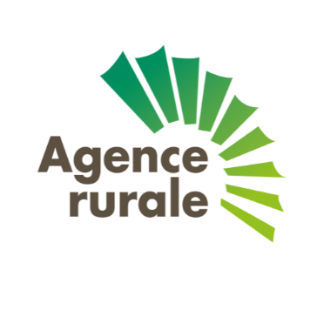 --------------EleveurNOM, Prénom ………………………...……………................………  Tel : ..……………….   Mob : ..……………….Nom de la Société : ………………………………………………………………………………………………………Adresse : ……………………………………………………………………………………………………………………Mail : ……………………………………………………………………………………………………………………….BoucherNOM, Prénom …………………………………………………………… Tel : ..……………….   Mob : ..……………Nom de la société : ………………………………………………………………………………………………………Adresse : ……………………………………………………………………………………………………………………Mail : ……………………………………………………………………………………………………………………….Mois de ………… …         Abattoir (nom et adresse) … … … … … …                 (N° AH ou AHS … … … …)L’AR pourra procéder ou faire procéder à tous contrôles qu’il jugera utiles, en particulier sur les quantités déclarées, sur le versement de la taxe d’abattage au FDEB (6 F/kg) ainsi que sur la structure d’abattage (AH : Agrément d’Hygiène ou AHS : Agrément d’Hygiène Simplifié). Le cas échéant, l’AR pourra exiger le remboursement des sommes indûment perçues.A renvoyer à l’AR – BP 27820 - 98863 NOUMEA CEDEX / contact@agencerurale.nc, et joindre obligatoirement :-copie des feuilles d’abattage dûment complétées et indiquant lisiblement le nom du vétérinaire ayant inspecté les carcasses, -copie des factures de vente acquittées correspondantes, -copies des déclarations d’abattages bouchers transmises à la DAVAR en vue versement au FDEB (6 F/kg),-un relevé d’identité bancaire ou postalType carcasseNombrePoids carcasse en kgPoids ressué en kg (-3%)Montant complément prix (F/kg)Montant total (F)Gros bovins, poids supérieur à 310 kg 180Gros bovins, poids inférieur ou égal à 310 kg 130Veaux 130Fait à …………………….., le …………………Fait à …………………….., le …………………Fait à …………………….., le …………………TotalL’éleveur(Signature)Le boucher(Signature)